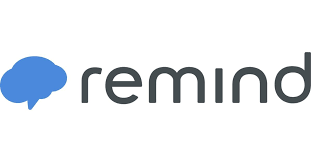 Dear parents/guardians,Welcome to Mrs. Carrion’s 2nd Grade! I'm using an app called Remind to help keep you informed about important news and updates. Remind is a free service that allows you to get messages directly on your phone.Joining my class on Remind is easy. You can choose whether you prefer text messages or smartphone notifications.Signing up for text messagesText my class code @a7fh378 to the phone number 81010 Reply to the text messages from the Remind team.Signing up for smartphone notificationsDownload the Remind app on your Android or iOS device.  (Here is a link to the apps: rmd.me/aOpen the app and create an account (or log in if you already have one).Tap the + by classes joined and enter my class code @ a7fh378That's all you need to do to start receiving messages!A few other things you might like to know:Our personal contact information (like cell phone numbers) will not be visible on Remind.If you contact me on Remind, only I can see the messages, not the whole class.If you message me on Remind during the day, I probably will not get it or see it until 3:30 as I am teaching your children . If you have any questions, please feel free to contact me. I'm looking forward to connecting with you!